Pracovní list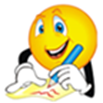 Složitá obsluhaDoma upevňuj techniku práce s překládacím způsobem. Shlédni ukázky práce složité obsluhy a k jednotlivým ukázkám proveď podrobný zápis do sešitu stolničení OV.https://www.youtube.com/watch?v=YC6MpPZRE4Yhttps://www.youtube.com/watch?v=NXEWysdt8SM	https://www.youtube.com/watch?v=1ht_szWLKCwRovněž zapiš do sešitu.Překládací příbory:běžný překládací příbor (polévková lžíce a masová vidlička); velký překládací příbor (velká lžíce a velká dvojzubá vidlička);rybí překládací příbor (velká široká vidlička a široký nůž);salátový příbor (vypouklá vidlička a velká lžíce);ostatní – lopatky, kleště, naběračky.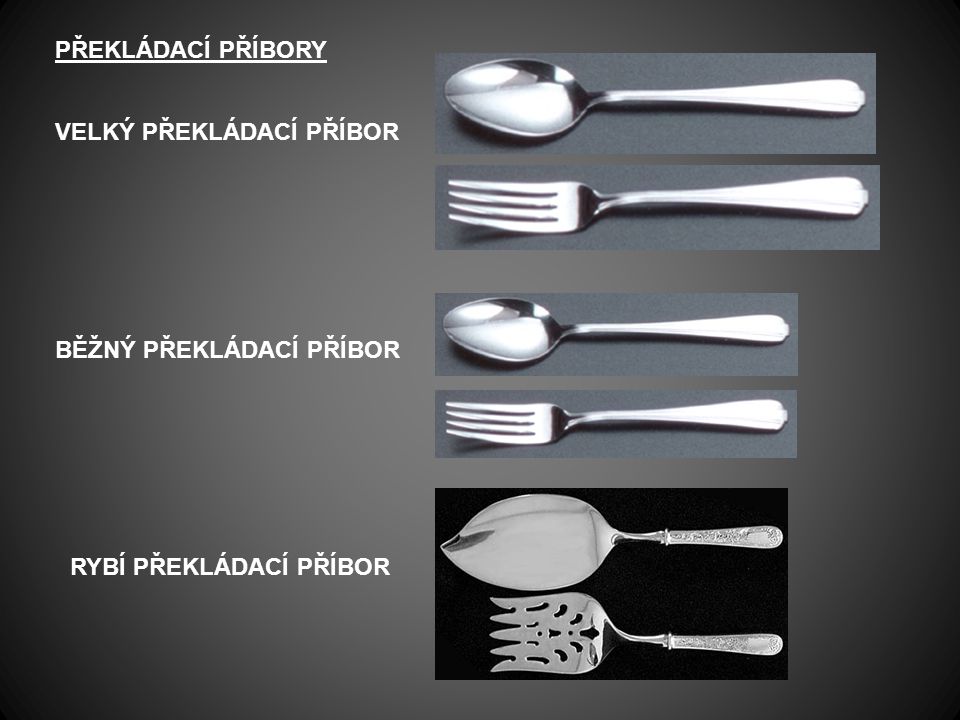 